How Bright are Popstars and the Sun?A Next Generation Science Standards (NGSS)  curriculum for 5th graders  © Super Science Squad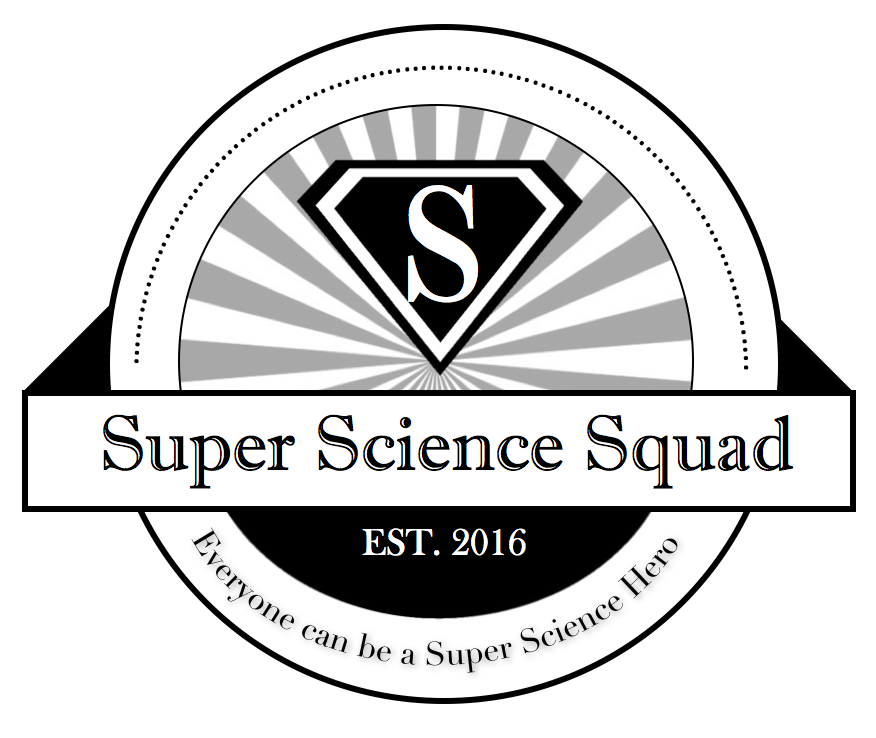 Visit us at SuperScienceSquad.com
Authors: David Liu, Steven Vu, and Sophia Nguyen
Last edited November 2017Big Question: How does the brightness change over time?Objectives:Students will be able to describe how brightness changes over time.Students will be able to make claims of changes of brightness over time. NGSS Standards Addressed:5-ESS1-1 Support an argument that differences in the apparent brightness of the sun compared to other stars is due to their relative distances from Earth. [Assessment Boundary: Assessment is limited to relative distances, not sizes, of stars. Assessment does not include other factors that affect apparent brightness (such as stellar masses, age, stage).]5-ESS1-2 Represent data in graphical displays to reveal patterns of daily changes in length and direction of shadows, day and night, and the seasonal appearance of some stars in the night sky.[Clarification Statement: Examples of patterns could include the position and motion of Earth with respect to the sun and selected stars that are visible only in particular months.] [Assessment Boundary: Assessment does not include causes of seasons.]Common Core Math Standards Addressed:CCSS.MATH.CONTENT.5.MD.A.1  Convert among different-sized standard measurement units within a given measurement system (e.g., convert 5 cm to 0.05 m), and use these conversions in solving multi-step, real world problems.  Represent and interpret data.  CCSS.MATH.CONTENT.5.MD.B.2  Make a line plot to display a data set of measurements in fractions of a unit (1/2, 1/4, 1/8). Use operations on fractions for this grade to solve problems involving information presented in line plots. For example, given different measurements of liquid in identical beakers, find the amount of liquid each beaker would contain if the total amount in all the beakers were redistributed equally.    CCSS.MATH.CONTENT.5.G.A.1  Use a pair of perpendicular number lines, called axes, to define a coordinate system, with the intersection of the lines (the origin) arranged to coincide with the 0 on each line and a given point in the plane located by using an ordered pair of numbers, called its coordinates. Understand that the first number indicates how far to travel from the origin in the direction of one axis, and the second number indicates how far to travel in the direction of the second axis, with the convention that the names of the two axes and the coordinates correspond (e.g., x-axis and x-coordinate, y-axis and y-coordinate).    
CCSS.MATH.CONTENT.5.G.A.2  Represent real world and mathematical problems by graphing points in the first quadrant of the coordinate plane, and interpret coordinate values of points in the context of the situation.  Description of Lessons:
Lesson 1: Using the analogy of popstars, students will make claims on the relationship between the popularity of a popstar (through YouTube analytics/music awards/albums) and their distance from us in the present day.Lesson 2: Students will collect data on how much shade the tarp that covers the administration building and the restroom changes throughout the day. Students will then make recommendations for best times to use that area for P.E. or outdoor activities.Lesson 3: Students will collect data on sunrise and sunset from an online database and how sunrises and sunsets change from month to month.Lesson 4: Using popstars as an analogy, students will look at the statistics of popstars and the popularity of their seasonal songs. Students will look at data at when certain popstars have high view counts and what time of the year their songs have these high view counts.LESSON #1Course/ Grade Level: 5th Grade Science Overview: Using the analogy of popstars, students will make claims on the relationship between the popularity of a popstar (through YouTube analytics/music awards/albums) and their distance from us in the present day. Standard(s) Addressed:5-ESS1-1 Support an argument that differences in the apparent brightness of the sun compared to other stars is due to their relative distances from Earth.Lesson Objective:Students will be able to explain how and why they collected data and metrics of popstars-Students will be able to explain the relationship between their data and claim of a popstar’s popularity.Materials Used:Computer or tablet to collect data with access to YouTube and WikipediaAccess to Excel sheet or Google sheetsWorksheet 1Worksheet #1 Worksheet #2 Rank Each Artist on the Metrics TimelineIdentify when the singer was first active on the timelineAfter you identified the singer, place the ranking of the singer on top.Based on the data, how do you rank the popularity of your singers?How do older popstars feel to you today?How do you think that the current popstars of today will feel to you in the future? Will you remember them as well today?What is the relationship between the popstars ranking and their popularity?LESSON #2Course/ Grade Level: 5th Grade Science and MathOverview: Students will collect data on how much shade the tarp that covers the administration building and the restroom changes throughout the day. Students will then make recommendations for best times to use that area for P.E. or outdoor activities.Standard(s) Addressed:5-ESS1-2 Represent data in graphical displays to reveal patterns of daily changes in length and direction of shadows, day and night, and the seasonal appearance of some stars in the night sky.Lesson Objective:Students will be able to use the formulas and measurements to find the area of a shape.Students will be able to graph a variable across timeStudents will be able to construct an argument about the relationship between the variable of interest as time changes. Materials Used:Computer or tablet to collect data with access to Excel sheet or Google sheetsMeter sticksChalkLESSON #3Course/ Grade Level: 5th Grade ScienceStandard(s) Addressed:5-ESS1-2 Represent data in graphical displays to reveal patterns of daily changes in length and direction of shadows, day and night, and the seasonal appearance of some stars in the night sky.Overview: Students will collect data on sunrise and sunset from an online database and how sunrises and sunsets change from month to month.Lesson ObjectiveStudents will be able to describe how sunrise and sunset occurs at any given monthStudents will be able to describe the relationship between sunrise and sunset from month to monthStudents will be able to explain the relationship between time and sunrise and sunset. Materials Used (be specific):Computer, tablet, or smartphone with access to Excel/Google DocsAccess to Internet to find sunrise and sunset times: http://www.sunrisesunset.com/calendar.asp
 ProceduresLESSON #4Course/ Grade Level: 5th Grade ScienceStandard(s) Addressed:5-ESS1-2 Represent data in graphical displays to reveal patterns of daily changes in length and direction of shadows, day and night, and the seasonal appearance of some stars in the night sky.Overview: Using popstars as an analogy, students will look at the statistics of popstars and the popularity of their seasonal songs. Students will look at data at when certain popstars have high view counts and what time of the year their songs have these high view counts. Lesson ObjectiveStudents will be able to collect the data on the relationship between brightness/popularity of stars (artists/singers) based on seasonStudents will be able to make an argument about the changes of popularity of popstars based on the season of their seasonal song. Materials Used (be specific):-Access to the internet to check viewer trends on YouTube music videos (using SocialBlade.com) from Lesson 1- Access to Google SheetsSuggested CalendarSuggested CalendarSuggested CalendarSuggested CalendarSuggested CalendarMondayTuesdayWednesdayThursdayFridayWeek 1Lesson #1Introduction and walk throughLesson #1 Students collect data on Worksheet 1Lesson #1 Students compare data on Worksheet 2 and make claimsLesson #1Share claims made from dataLesson #2Week 2Lesson #2 (Continued)Lesson #2 (Continued)Lesson #2 (Continued)Lesson #2 (Continued)Lesson #2 (Continued)Week 3Lesson #2 (Continued)Lesson #2 (Continued)Lesson #3Lesson #3 (Continued)Lesson #3 (Continued)Week 4Lesson #3 (Continued)Lesson #4Lesson #4 (Continued)Lesson #4 (Continued)Teacher’s Step-by-Step DirectionsTeacher QuestionsStudents’ Role & Answers to Teacher QuestionsDAY 1:Introduce the concept by asking questions about brightness of the sun and stars.What is brighter, the sun or the stars?Which is further distance from us, the sun or the stars?How are we able to measure brightness and capture distances of sun and stars? Is it possible for us? Students will vote which one they think is brighter.Students will develop an explanation using claim, evidence, and reasoning to defend their answerAnswers will vary but it is difficult for scientists to measure brightness and distance without scientific toolsPlay one song from the teacher’s childhood. Discuss who the artist was and how they were popular in your everyday life. Please indicate when this song was releasedAsk students who they think this artist is.Is this artist popular today? How do you know?Will varyWill varyAsk the students for suggestions on songs they think are popular now. How do they know the artist and song is popular? Is this artist popular today? How do you know?6) Will varyAsk the students to vote which song they think is better, your song or their song. Discuss how we can measure brightness of stars and popstars.Make the analogy of using popstars and the data of their music to talk about brightness/popularity.  We can use websites such as SocialBlade.com to look at the number of video views, subscribers, videos uploaded, after entering in the username of the YouTube channel (make sure it is the official channel and not a fan made channel). How else can you tell how popular a song is?What are the metrics we can use to indicate how popular they are?7) # of albums sold, # of views on YouTube, revenue in $, # of awards, # of subscribers8) AboveUsing Worksheet 1, use Wikipedia and YouTube analytics to compare and contrast your song, an older singer, and their two song?Walk through students through SocialBlade.com, YouTube, and Wikipedia. Using the timeline, draw how far the singer has been active from and what their ranking isWho do you think is brighter, Selena Gomez (student’s song), your choice of songs, the older singer  or Celine Dion (your song) based on the data?During what times were the four singers active?Based on the data, how do you rank the popularity of your singers?Teacher’s Favorite SingerOlder SingerYour Class’s Favorite SingerYour Favorite SingerCeline Dion (YouTube username: CelineDionVevo)Elvis Presley (YouTube username: ElvisPresleyVevo)Justin Bieber (YouTube username: JustinBieberVevo)Macklemore (YouTube username: RyanLewisProductions)Metrics for Measuring Popularity Last 30 Days of Subscribers38,72917,698451,899119,569Last 30 Days of Video Views27,973,14010,101,090171,764, 58079,280,267Yearly Projections of Subscribers 464,700213,1005,500,0001,400,000Yearly Projections of Views335,700,000121,200,0002,100,000,000951,400,000Video View Rank7936,3774311Subscriber Rank2,28613,8708381Total Video Views1,351,242,247240,011,59316,519,289,0472,659,220,788Total Video Subscribers1,785,276411,24432,585,3185,640,380Years Active1980-Present 1953-19732007-Present2000-PresentHow many years have they been active?2017-1980 = 371973-1953=202017-2007 = 10 years2017-2000 = 17 yearsTop Viewed Song My Heart Will Go On Can’t Help Falling in Love Sorry Thrift Shop# of Views on Top Viewed 108,300,00075,000,0002,800,000,0001,100,000,0000Teacher’s Favorite SingerOlder SingerYour Class’s Favorite SingerYour Favorite SingerCeline Dion (YouTube username: CelineDionVevo)Elvis Presley (YouTube username: ElvisPresleyVevo)Justin Bieber (YouTube username: JustinBieberVevo)Macklemore (YouTube username: RyanLewisProductions)Ranking Metrics for Measuring Popularity Last 30 Days of Subscribers 3 4 1 2Last 30 Days of Video Views3412Yearly Projections of Subscribers  3 4 1 2Yearly Projections of Views 3 4 1 2Video View Rank 3 4 1 2Subscriber Rank 3 4 1 2Total Video Views 3 4 1 2Total Video Subscribers 3 4 1 2Top Viewed Song  3 4 1 2# of Views on Top Viewed  3 4 1 2Add the Total Up 30401020To find the ranking, divide by the number of metrics (10 metrics)3412Elvis 
Presley4th (1953)Celine Dion 3rd1980Macklemore
2nd (2000)Justin Bieber1st(2007)1950195019601960197019701980198019901990200020002010201020172017Teacher’s Step-by-Step DirectionsTeacher QuestionsStudents’ Role & Answers to Teacher QuestionsDAY 1:Review finding the area. Review how the area of an oddly shaped figure can be found by adding the area of all the parts together.DAY 2:Ask students how well they think the tarp provides shade on the blacktop. Students will then go outside and gather a first measurement of the area of the shadow of the tarp. Students should take a meter stick and draw ticks on the floor using chalk to determine the length and the width of the shape. Data that will be collected will include TIME OF DAY and AREA OF SHADE PROVIDED BY TARP in actual area covered and percentage (25% of the blacktop is covered by the tarp or 7 meters squared of the blacktop is covered by the tarp)Find area of these shapes: square, rectangle, triangle, trapezoidFind area of combined figuresDoes it change throughout the day from morning to lunch to after school?What are the best times in which the tarp covers the most ground?DAY 3-6:Continue to gather measurements of the tarp coverage during various times of the day.DAY 7:Students should then find out the average % covered and average area of tarp coverage using the data they have gathered. Then students should create a timeline with Time on the Y axis and Percentage covered on the X axis. This can either be made on a timeline using graph paper or on Excel. Students should make claims from the data about the general pattern of the shade coverage.Students make conclusions from their data and reflect on what they learnedDAY 8:Wrap up. Students should be able to make presentations and recommendations about the best times to play outside and when using their data.What are the best times to go out and play in the tarped areas?Can we make more tarped areas based on these findings?Teacher’s Step-by-Step DirectionsTeacher QuestionsStudents’ Role & Answers to Teacher QuestionsDAY 1:Introduce the concept of sunrise and sunset and ask questions to spark their theories.Is the sunset for today different than a time during winter break?What are some hypotheses?DAY 2-3:Students should gather data on the times the sun sets and rises using information from online resources such as http://www.timeanddate.com/sun/usa/los-angeles. By month, students should be able to create what the average time for sunrise and sunset is for each month. This can be done on graph paper or google docs/excel.What are the times the sun sets and rises during each month?What is the average time for sunrise and sunset of each month?Graph the data you collectedDAY 4:Review questions on dataWhy do certain months have more or less sunrises or sunsets? Connect to how we can use science in our everyday lives to solve problemsWhat can we do with the information? Generate ideas for students to use their data and claims to make changes with science.What are some community problems that can be solved?Does this affect how much time students can play outside in parks?Teacher’s Step-by-Step DirectionsTeacher QuestionsStudents’ Role & Answers to Teacher QuestionsDAY 1:Introduce the content by asking students about stars in different seasonsDo you see the same stars everyday?Do you see different patterns of stars each day? If so, why?DAY 2:Provide them examples of seasonal songs and have them search on YouTube the viewer trends through the years using the username on SocialBlade.com Example: All I Want for Christmas is You – Arianna Grande or Mariah CareyThriller  - Michael JacksonWhat trends do you notice about these songs?When are their views at the highest? When are they at their lowest?DAY 3:Ask questions so students can reflect on their data collection on song viewership trendsDid you detect any spikes on the graphs?What months were songs at their highest?Why are views higher during certain seasons over others?Connect this reflection to our view of stars in the skyHow do you think this relates to stars in the sky?How does it change?What is reason for us to see different stars during different seasons?Relate it to everyday problemsWhy might the seasonal appearance of stars be a problem for people?Why might it be a problem for travelers?How can we resolve this problem?